Varsity Boys’ Ice Hockey M.V.P.  
Thomas Burgess Coaches' Award 
Justin McCabe Coaches' Award 
Jay Skorulski Most Improved Player 
Nicholas Tshonas Bob Healy True Grit Award 
Benjamin Kingsbury Rookie of the Year 
Andrew Gaines 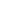 Unified BasketballThree Year Participant Courtney ConleyKallie DoughertyErin MeaneyRachel StoneFour Year Participant Eric AmundarainDevon CovertDanielle MarkowskiBrian PhoErin WardropVarsity Girls’ Cheerleading M.V.P.  
Haley Neal Coaches' Award 
Brianna Pekala Coaches' Award 
Megan Abbruzzese Most Improved 
Emily Zander Varsity Boys’ BasketballM.V.P.  
Bailey Bassett M.V.P. 
Micah Fox Coaches' Award 
John Zuffelato Coaches' Award Randy PhilavongVarsity Girls’ Indoor Track M.V.P.  
Bethany Bahler Coaches' Award 
Roselyne Anyah Most Improved 
Savanna Macaluso Varsity Boys’ Indoor Track M.V.P.  
David Clavet M.V.P.  
Wellington Silva Outstanding Rookie 
Joshua Stone Most Improved 
Joshua Prouty Varsity Girls’ Dance Coaches' Award 
Madison Fox Most Valuable Dancer 
Hannah Mozzer Varsity Girls’ Basketball M.V.P.  
Caitlyn Gresh Coaches' Award 
Kaitlyn BartlettCourtney Fitzsimons Most Improved Haley Foxe Rookie of the Year Emily Fleury